Jadłospis  może  ulec  zmianieJadłospis może ulec zmianie. 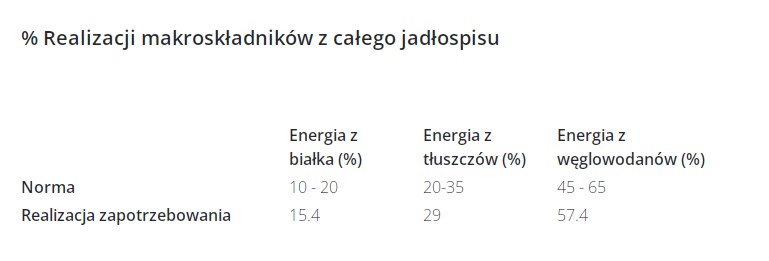 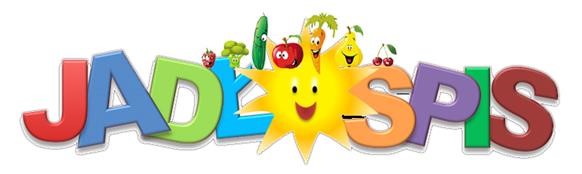 Data Śniadanie Obiad Podwieczorek 22.04.2024 Kakao  na  mleku, pieczywo mieszane z masłem, szynka  drobiowa, pomidor malinowy, ogórekDrugie śniadanie: jabłko Alergeny: gluten, mleko 238 kcal Zupa  kartoflanka z cebulką prażoną i majerankiem Gulasz  wieprzowy w sosie własnym,  makaron penne ,ogórek kiszony,  kompot owocowy Alergeny: seler, mleko 441 kcal Owoce mix, ciastko  maślaneAlergeny: gluten, jaja 132 kcal 23.04.2024Pieczywo mieszane z masłem, jajko  na  twardo,  ogórek, pomidor,sałata  zielona  herbata malinowa Drugie śniadanie: marchewka Alergeny: gluten, mleko 299 kcal Zupa  fasolowa  z  ziemniakami i majerankiem/ Kotlet  pożarski, ziemniaczki, surówka  z  kapusty białej i jabłuszka,marchewka ,kompot owocowy Alergeny: seler, mleko, gluten, jaja  472 kcal Kisiel owocowy z tartym jabłuszkiemAlergeny: mleko 140 kcal 24.04.2024 Pieczywo mieszane z masłem, pomidor, parówki z ketchupem, mix  sałat,pomidor, herbata z  cytrynąDrugie śniadanie: owocAlergeny: gluten, mleko 262 kcal Zupa   warzywna  z ziemniakami  zabielana, koperekDanie Łazanki z kapusty kiszonej z kiełbaską i makaronem łazanka,kompot owocowy Alergeny: gluten, seler 492 kcalPieczywo z masłem, polędwica drobiowa owocAlergeny: gluten, mleko, jaja 136 kcal 25.04.2024 Zupa  mleczna  z  kaszą  manną,Pieczywo z masłęm, pomidor, ogórek , mix  sałata, szynka z piersi z indyka, Drugie śniadanie: bananAlergeny: gluten, mleko 214 kcal Zupa pomidorowa  z  makaronem zabielana, pietruszkaNugetsy z kurczaka pieczone, ziemniaczki,  surówka z marchewki i pora ze śmietaną,  kompot owocowy Alergeny: seler 465 kcal Galaretka  cytrynowa  z bananemAlergeny: mleko, gluten 176 kcal 26.04.2024 Pieczywo mieszane z masłem, pasta  jajeczna ze szczypiorkiem, papryka , pomidor,ogórek zielony, herbata z miodemDrugie śniadanie: gruszkaAlergeny: gluten, mleko 269 kcal Zupa  ogórkowa  z  ziemniakami i warzywami, pietruszkaNaleśniki własnej roboty z serem białym i dżemem, kompot owocowy Alergeny: gluten, mleko, seler, jaja, ryby, gorczyca 437 kcal  Bułka paryska z masłem, kawa zbożowaAlergeny: mleko, gluten, jaja 242 kcal Data Śniadanie Obiad Podwieczorek 29.04.2024 Kakao na mleku, angielka z masłem, ser mazdamer,mix  sałat, pomidor ,ogórekDrugie śniadanie: kalarepaAlergeny: gluten, mleko 243 kcal Zupa  kapuśniak z kiszonej kapusty z  ziemniakami/Ryż długoziarnisty z truskawkami  i jogurtem naturalnym , kompot owocowy Alergeny: gluten, seler, mleko 414 Kanapki  z  masłem i szynką drobiową, pomidor, owocAlergeny: gluten, mleko 177 kcal 30.04.2024  Pieczywo mieszane z masłem, krakowska parzona, papryka , pomidor, sałata zielona, Herbata owocowaDrugie śniadanie: marchewka Alergeny: gluten, mleko 353 kcal Zupa krupnik  ryżowy  z  warzywami i koperkiem/ Pierś  z  kurczaka  w  panierce, ziemniaczki, surówka z kapusty włoskiej z warzywami  i majonezem, kompot owocowy Alergeny: seler, gluten, jaja, mleko 408  Bułka  paryska z masłem orzechowym, miętaAlergeny: mleko, gluten,  kcal 